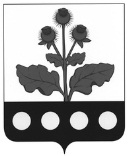 АДМИНИСТРАЦИЯ ОСАДЧЕВСКОГО СЕЛЬСКОГО ПОСЕЛЕНИЯ РЕПЬЕВСКОГО МУНИЦИПАЛЬНОГО РАЙОНА ВОРОНЕЖСКОЙ ОБЛАСТИПОСТАНОВЛЕНИЕ«30» декабря 2022г. № 42с. ОсадчееО внесении изменений в постановление администрации Осадчевского сельского поселения от 26.09.2019 года № 31 «Об утверждении муниципальной программы Осадчевского сельского поселения «Развитие транспортной системы на 2020-2028 годы» В соответствии со статьей 179 Бюджетного кодекса Российской Федерации, постановлением администрации Осадчевского сельского поселения от 17.12.2014 № 34 «О порядке разработки, реализации и оценке эффективности муниципальных программ Осадчевского сельского поселения Репьевского муниципального района», в целях повышения эффективности расходов бюджета Осадчевского сельского поселения администрация Осадчевского сельского поселения Репьевского муниципального района Воронежской области постановляет:1. В постановление администрации Осадчевского сельского поселения от 26.09.2019 г. №31 «Об утверждении муниципальной программы Осадчевского сельского поселения «Развитие транспортной системы на 2020-2028 годы»  (далее – Постановление) внести следующие изменения:1.1. В паспорте муниципальной программы Осадчевского сельского поселения «Развитие транспортной системы на 2020-2028 годы» (далее – Программа), утвержденной Постановлением, таблицы «Объемы и источники финансирования муниципальной программы (в действующих ценах каждого года реализации муниципальной программы)» изложить в следующей редакции: «1.2. В разделе 8 «Подпрограммы муниципальной программы.  Подпрограмма 1 «Развитие дорожного хозяйства сельского поселения» (далее - Подпрограмма) Программы, утвержденной Постановлением, строку таблицы «Объемы и источники финансирования муниципальной подпрограммы (в действующих ценах каждого года реализации муниципальной подпрограммы)» изложить в следующей редакции:«2. Настоящее постановление подлежит официальному обнародованию.3. Контроль за выполнением настоящего постановления оставляю за собой.Приложения изложить в следующей редакции:Приложение 2СВЕДЕНИЯо показателях (индикаторах) муниципальной программы Осадчевского сельского поселения «Развитие транспортной системы на 2020 - 2028 годы».Приложение 3/РАСХОДЫместного бюджета на реализацию муниципальной программы Осадчевского сельского поселения «Развитие транспортной системы на 2020 - 2028 годы».	Приложение 5Финансовое обеспечение и прогнозная (справочная)оценка расходов федерального, областного и местного, бюджетов внебюджетных фондов, юридических и физических лиц на реализацию муниципальной программы Осадчевского сельского поселения «Развитие транспортной системы» на 2020- 2028 годы.Объемы и источники финансирования муниципальной программы (в действующих ценах каждого года реализации муниципальной программы)Объем бюджетных ассигнований на реализацию программы в 2020 – 2028 годах составляет:Бюджет сельского поселения – 249,2 тыс. руб. в том числе2020 год – 18,2 тыс. рублей;2021 год – 146,6 тыс. рублей;2022 год – 84,4 тыс. рублей;2023 год – 0,0 тыс. рублей;2024 год – 0,0 тыс. рублей;2025 год – 0,0 тыс. рублей;2026 год – 0,0 тыс. рублей;2027 год – 0,0 тыс. рублей;2028 год – 0,0 тыс. рублей;Объемы и источники финансирования подпрограммы Объем бюджетных ассигнований на реализацию программы в 2020 – 2028 годах составляет: Бюджет сельского поселения – 249,2 тыс. руб. в том числе 2020 год – 18,2 тыс. рублей;2021 год – 146,6 тыс. рублей;2022 год – 84,4 тыс. рублей;2023 год – 0,0 тыс. рублей;2024 год – 0,0 тыс. рублей;2025 год – 0,0 тыс. рублей;2026 год – 0,0 тыс. рублей;2027 год – 0,0 тыс. рублей;2028 год – 0,0 тыс. рублей;Глава сельского поселения                                        В.М. Трефилов№ п/пНаименование подпрограммы, основного мероприятия Ответственный исполнитель / соисполнительИсточники финансированияФинансовые затраты на реализацию (тыс. рублей)Финансовые затраты на реализацию (тыс. рублей)Финансовые затраты на реализацию (тыс. рублей)Финансовые затраты на реализацию (тыс. рублей)Финансовые затраты на реализацию (тыс. рублей)Финансовые затраты на реализацию (тыс. рублей)Финансовые затраты на реализацию (тыс. рублей)Финансовые затраты на реализацию (тыс. рублей)Финансовые затраты на реализацию (тыс. рублей)Финансовые затраты на реализацию (тыс. рублей)№ п/пНаименование подпрограммы, основного мероприятия Ответственный исполнитель / соисполнительИсточники финансированияВсегов том числев том числев том числев том числев том числев том числев том числев том числев том числе№ п/пНаименование подпрограммы, основного мероприятия Ответственный исполнитель / соисполнительИсточники финансированияВсего2020 г.2021 г.2022 г.2023 г.2024 г.2025 г.2026 г.2027 г.2028 г.1234567891011121314Цель: Повышение эффективности и безопасности функционирования автомобильных дорог, содействующих развитию экономики, удовлетворению социальных потребностей, повышению жизненного и культурного уровней населенияЦель: Повышение эффективности и безопасности функционирования автомобильных дорог, содействующих развитию экономики, удовлетворению социальных потребностей, повышению жизненного и культурного уровней населенияЦель: Повышение эффективности и безопасности функционирования автомобильных дорог, содействующих развитию экономики, удовлетворению социальных потребностей, повышению жизненного и культурного уровней населенияЦель: Повышение эффективности и безопасности функционирования автомобильных дорог, содействующих развитию экономики, удовлетворению социальных потребностей, повышению жизненного и культурного уровней населенияЦель: Повышение эффективности и безопасности функционирования автомобильных дорог, содействующих развитию экономики, удовлетворению социальных потребностей, повышению жизненного и культурного уровней населенияЦель: Повышение эффективности и безопасности функционирования автомобильных дорог, содействующих развитию экономики, удовлетворению социальных потребностей, повышению жизненного и культурного уровней населенияЦель: Повышение эффективности и безопасности функционирования автомобильных дорог, содействующих развитию экономики, удовлетворению социальных потребностей, повышению жизненного и культурного уровней населенияЦель: Повышение эффективности и безопасности функционирования автомобильных дорог, содействующих развитию экономики, удовлетворению социальных потребностей, повышению жизненного и культурного уровней населенияЦель: Повышение эффективности и безопасности функционирования автомобильных дорог, содействующих развитию экономики, удовлетворению социальных потребностей, повышению жизненного и культурного уровней населенияЦель: Повышение эффективности и безопасности функционирования автомобильных дорог, содействующих развитию экономики, удовлетворению социальных потребностей, повышению жизненного и культурного уровней населенияЦель: Повышение эффективности и безопасности функционирования автомобильных дорог, содействующих развитию экономики, удовлетворению социальных потребностей, повышению жизненного и культурного уровней населенияЦель: Повышение эффективности и безопасности функционирования автомобильных дорог, содействующих развитию экономики, удовлетворению социальных потребностей, повышению жизненного и культурного уровней населенияЦель: Повышение эффективности и безопасности функционирования автомобильных дорог, содействующих развитию экономики, удовлетворению социальных потребностей, повышению жизненного и культурного уровней населенияЦель: Повышение эффективности и безопасности функционирования автомобильных дорог, содействующих развитию экономики, удовлетворению социальных потребностей, повышению жизненного и культурного уровней населенияЗадача: Обеспечение функционирования муниципальных внутрипоселковых автомобильных дорог сельского поселенияЗадача: Обеспечение функционирования муниципальных внутрипоселковых автомобильных дорог сельского поселенияЗадача: Обеспечение функционирования муниципальных внутрипоселковых автомобильных дорог сельского поселенияЗадача: Обеспечение функционирования муниципальных внутрипоселковых автомобильных дорог сельского поселенияЗадача: Обеспечение функционирования муниципальных внутрипоселковых автомобильных дорог сельского поселенияЗадача: Обеспечение функционирования муниципальных внутрипоселковых автомобильных дорог сельского поселенияЗадача: Обеспечение функционирования муниципальных внутрипоселковых автомобильных дорог сельского поселенияЗадача: Обеспечение функционирования муниципальных внутрипоселковых автомобильных дорог сельского поселенияЗадача: Обеспечение функционирования муниципальных внутрипоселковых автомобильных дорог сельского поселенияЗадача: Обеспечение функционирования муниципальных внутрипоселковых автомобильных дорог сельского поселенияЗадача: Обеспечение функционирования муниципальных внутрипоселковых автомобильных дорог сельского поселенияЗадача: Обеспечение функционирования муниципальных внутрипоселковых автомобильных дорог сельского поселенияЗадача: Обеспечение функционирования муниципальных внутрипоселковых автомобильных дорог сельского поселенияЗадача: Обеспечение функционирования муниципальных внутрипоселковых автомобильных дорог сельского поселения1.Подпрограмма «Развитие сети автомобильных дорог общего пользования»администрация Осадчевского сельского поселения Всего по подпрограмме:249,218,2146,684,40,00,00,00,00,00,01.Подпрограмма «Развитие сети автомобильных дорог общего пользования»администрация Осадчевского сельского поселения муниципальный дорожный фонд (бюджет сельского поселения )249,218,2146,684,40,00,00,00,00,00,01.Подпрограмма «Развитие сети автомобильных дорог общего пользования»администрация Осадчевского сельского поселения муниципальный дорожный фонд(бюджет района )2.Основное мероприятие: 2.Основное мероприятие: администрация Осадчевского сельского поселенияВсего по мероприятию:249,218,2146,684,40,00,00,00,00,00,02.Основное мероприятие: 2.Основное мероприятие: администрация Осадчевского сельского поселениямуниципальный дорожный фонд (бюджет сельского поселения )249,218,2146,684,40,00,00,00,00,00,02.Основное мероприятие: 2.Основное мероприятие: администрация Осадчевского сельского поселенияОбластной бюджетВсего по муниципальной программеВсего по муниципальной программеВсего по муниципальной программеВсего по программе249,218,2146,684,40,00,00,00,00,00,0Всего по муниципальной программеВсего по муниципальной программеВсего по муниципальной программемуниципальный дорожный фонд (бюджет сельского поселения )249,218,2146,684,40,00,00,00,00,00,0Всего по муниципальной программеВсего по муниципальной программеВсего по муниципальной программемуниципальный дорожный фонд (бюджет района )СтатусСтатусНаименование 
муниципальной программы, подпрограммы, основного мероприятияНаименование ответственного исполнителя, исполнителя – главного распорядителя средств местного бюджета (далее - ГРБС)Расходы местного бюджета по годам реализации муниципальной программы, тыс. руб.Расходы местного бюджета по годам реализации муниципальной программы, тыс. руб.Расходы местного бюджета по годам реализации муниципальной программы, тыс. руб.Расходы местного бюджета по годам реализации муниципальной программы, тыс. руб.Расходы местного бюджета по годам реализации муниципальной программы, тыс. руб.Расходы местного бюджета по годам реализации муниципальной программы, тыс. руб.Расходы местного бюджета по годам реализации муниципальной программы, тыс. руб.Расходы местного бюджета по годам реализации муниципальной программы, тыс. руб.Расходы местного бюджета по годам реализации муниципальной программы, тыс. руб.Наименование ответственного исполнителя, исполнителя – главного распорядителя средств местного бюджета (далее - ГРБС)2020 год2021 год2022 год2023 год2024 год2025 год2026 год2027 год2028 год1123456789101112Подпро-грамма1Подпро-грамма1«Развитие дорожного хозяйства сельского поселения»Всего 18,2146,684,40,00,00,00,00,00,0Ответственный исполнитель Администрация Осадчевского сельского поселения18,2146,684,40,00,00,00,00,00,0Основное мероприятие 1.1Основное мероприятие 1.1Развитие сети автомобильных дорог общего пользованияВсего 18,2146,684,40,00,00,00,00,00,0Ответственный исполнитель Администрация Осадчевского сельского поселения18,2146,684,40,00,00,00,00,00,0СтатусНаименование 
муниципальной 
программы, подпрограммы, основного мероприятияИсточники ресурсного обеспеченияОценка расходов по годам реализации муниципальной программы, тыс. руб.Оценка расходов по годам реализации муниципальной программы, тыс. руб.Оценка расходов по годам реализации муниципальной программы, тыс. руб.Оценка расходов по годам реализации муниципальной программы, тыс. руб.Оценка расходов по годам реализации муниципальной программы, тыс. руб.Оценка расходов по годам реализации муниципальной программы, тыс. руб.Оценка расходов по годам реализации муниципальной программы, тыс. руб.Оценка расходов по годам реализации муниципальной программы, тыс. руб.Оценка расходов по годам реализации муниципальной программы, тыс. руб.СтатусНаименование 
муниципальной 
программы, подпрограммы, основного мероприятияИсточники ресурсного обеспечения2020 год2021 год2022 год2023 год2024 год2025 год2026 год2027   год2028 год2028 год12345678910111212Подпрограмма1«Развитие дорожного хозяйства сельского поселения» всего, в том числе:18,2146,684,40,00,00,00,00,00,00,0Подпрограмма1«Развитие дорожного хозяйства сельского поселения» федеральный бюджетПодпрограмма1«Развитие дорожного хозяйства сельского поселения» областной бюджетПодпрограмма1«Развитие дорожного хозяйства сельского поселения» местный бюджет18,2146,684,40,00,00,00,00,00,00,0Подпрограмма1«Развитие дорожного хозяйства сельского поселения» внебюджетные фондыПодпрограмма1«Развитие дорожного хозяйства сельского поселения» юридические лицаПодпрограмма1«Развитие дорожного хозяйства сельского поселения» физические лицаОсновное мероприятие 1.1Развитие сети автомобильных дорог общего пользованиявсего, в том числе:18,2146,684,40,00,00,00,00,00,00,0Основное мероприятие 1.1Развитие сети автомобильных дорог общего пользованияфедеральный бюджетОсновное мероприятие 1.1Развитие сети автомобильных дорог общего пользованияобластной бюджетОсновное мероприятие 1.1Развитие сети автомобильных дорог общего пользованияместный бюджет18,2146,684,40,00,00,00,00,00,00,0Основное мероприятие 1.1Развитие сети автомобильных дорог общего пользованиявнебюджетные фондыОсновное мероприятие 1.1Развитие сети автомобильных дорог общего пользованияюридические лицаОсновное мероприятие 1.1Развитие сети автомобильных дорог общего пользованияфизические лица